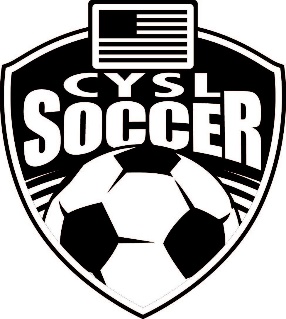 Clearlake Youth Soccer League P.O. Box 721 Middletown, CA  95461Contacts:President:			Lamar Jones				President@clearlakeysl.comVice President:		Christina Thomas				Vicepresident@clearlakeysl.comSecretary:			Jessica Jones				Secretary@clearlakeysl.comTreasurer:			Gina Smith				Treasurer@clearlakeysl.com